Управління освіти і науки Сумської міської ради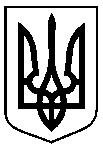 Комунальна установа Сумська загальноосвітня школа І-ІІІ ступенів №6, м. Суми, Сумської області вул. СКД, буд. 7, м. Суми, 40035,тел. (0542) 36-13-47, е-mail: school6sumy1@ukr.net  Код ЄДРПОУ 14023068  НАКАЗ09.11.2020											№326Про підготовку до проведення у 2021 році зовнішнього незалежного оцінювання результатів навчання, здобутих на основі повної загальної середньої освітиВідповідно до наказів Міністерства освіти і науки України  від 09.07.2019 року № 945 «Деякі питання проведення у 2021 році зовнішнього незалежного оцінювання результатів навчання, здобутих на основі повної загальної середньої освіти» (зі змінами), від 30.09.2020 року №1210 «Про підготовку до проведення у 2021 році зовнішнього незалежного оцінювання результатів навчання, здобутих на основі повної загальної середньої освіти», наказу  Департаменту освіти і науки Сумської обласної державної адміністрації від 29.10.2020 № 440-ОД «Про підготовку до проведення у 2021 році зовнішнього незалежного оцінювання результатів навчання, здобутих на основі повної загальної середньої освіти», наказу управління освіти і науки Сумської міської ради від 02.11.2020 №450 «Про підготовку до проведення у 2021 році зовнішнього незалежного оцінювання результатів навчання, здобутих на основі повної загальної середньої освіти»,з метою належної організації та проведення зовнішнього незалежного оцінювання в 2021 роцінаказую:Затвердити заходи підготовки та проведення в 2021 році зовнішнього незалежного оцінювання та якісної підготовки випускників до тестування (додаток).Призначити відповідальним за формування комплектів реєстраційних документів випускників заступника директора з НВР Лодяного В.М.Заступнику директора з НВР Лодяному В.М.: Забезпечити виконання вищеназваних заходів у повному обсязі. Опрацювати з педагогічним колективом нормативні документи щодо проведення зовнішнього незалежного оцінювання в 2021 році до 15.11.2020 р.Забезпечити широке інформування педагогічних працівників, випускників, батьків, громадськості щодо особливостей та термінів проведення зовнішнього незалежного оцінювання в 2021 році.Узяти під особистий контроль реєстрацію випускників 2021 року для участі в зовнішньому незалежному оцінюванні.Забезпечити в повному обсязі залучення педагогічних працівників до проведення зовнішнього незалежного оцінювання в травні-червні 2021 року згідно із замовленнями, що формуються Харківським регіональним центром оцінювання якості освіти, Департаментом освіти і науки Сумської обласної державної адміністрації.Сприяти участі педагогічних працівників  в інструктивних нарадах, тренінгах, семінарах, вебінарах з питань підготовки та проведення зовнішнього незалежного оцінювання в 2021 році.Надіслати комплекти реєстраційних документів випускників до Харківського регіонального центру оцінювання якості освіти в період з 01.02.2022 до 03.03.2021.Контроль за виконанням наказу покласти на заступника директора з навчально-виховної роботи Лодяного В.М.Керівник закладу			Л.В. Новик           Ознайомлені:		     	В.М. ЛодянийТ.В. Співак				А.О. КапленкоО.А. Акименко			О.Б. БогословськаО.В. Штокало			Т.О. КалашникО.О. Мусатова			С.Ю. КуценкоТ.Л. Бондар				О.В. ЗемлянкоВ.М. Власов				Л.Б. ХижнякА.В. Капленко			О.М. АртюшенкоЛ.Б. Василенко			Т.В. АфанасенкоЛ.П. Радченко 			Л.П. Іваненко-Гребець		Додаток до наказу 09.11.2020 №326Заходи з підготовки та проведення в 2021 році зовнішнього незалежного оцінювання та якісної підготовки випускників до тестуванняЗаступник директора з навчально-виховної роботи 				В.М. Лодяний№Форма проведення, назва заходуКатегорія задіянихДата проведенняВідповідальніПроведення інформаційно-роз’яснювальної роботи щодо особливостей проведення ЗНО-2021Адміністрація закладу, учителі-предметники, випускники 2021 р., їх батькиЖовтень 2020 – Червень 2021КерівникНовик Л.В.,заступник директора з НВР Лодяний В.М.Висвітлення інформації щодо особливостей проведення ЗНО-2021 на сайті закладу освітиВипускники 2021 р., їх батьки, громадськістьЖовтень 2020 – Травень 2021Заступник директора з НВР Лодяний В.М.Опрацювання програм, характеристик сертифікаційних робіт з предметів, які винесені на зовнішнє незалежне оцінювання в поточному навчальному роціКерівники методичних об’єднань, учителі-предметники, які викладають у 
11-х класахЛистопад  – Грудень 2020Заступник директора з НВР Лодяний В.М.Відвідування уроків учителів, які працюють в 11-х класахУчителі української мови та літератури, математики, історії України, фізики, англійської мови, хімії, географії, біологіїЛистопад 2020 – Квітень 2021Адміністрація закладуУчасть в онлайн вебінарів «ЗНО-2021: новедення та зміни»Керівники м/о української мови та літератури, математики, історії України, фізики, англійської мови, хімії, географії, біології, учителі, які викладають в 11-х класахГрудень 2020Заступник директора з НВР Лодяний В.М.Участь у педагогічному практикумі «Забезпечення якісної підготовки учнів до ЗНО з української мови та літератури»Учителі української мови та літератури Землянко О.В.,Бондар Т.Л.Грудень 2020 Заступник директора з НВР Лодяний В.М., керівник м/о Богословська О.Б.Участь у засіданні динамічної групи учителів історії України «Найскладніші тестові завдання ЗНО з історії УкраїниУчитель історії Власов В.М.Грудень 2020, Січень 2021Заступник директора з НВР Лодяний В.М., керівник м/о Калашник Т.О.Участь у тренінгу «Написання власних висловлень у форматі ЗНО»Учителі української мови та літератури Землянко О.В.,Бондар Т.Л.Січень 2021Заступник директора з НВР Лодяний В.М., керівник м/о Богословська О.Б.Участь у педагогічному практикуму  «Виконання тестових завдань у форматі ЗНО»Учителі української мови та літератури Землянко О.В.,Бондар Т.Л.Лютий, Березень 2021Заступник директора з НВР Лодяний В.М., керівник м/о Богословська О.Б.Участь в опрацюванні з учителями-предметниками методики виконання тестових завдань Учителі-предметники, які працюютьв 11-х класахПротягом рокуЗаступник директора з НВР Лодяний В.М.Участь у проведенні педагогічного практикуму з розв’язання тестових завдань з географіїУчитель географії Іваненко-Гребець Л.П.Січень 2021Заступник директора з НВР Лодяний В.М., керівник м/о Куценко С.Ю.Участь у проведенні педагогічного практикуму «Розв’язання алгебраїчних тестових завдань з розгорнутою відповіддю на ЗНО з математики»Учителі математики Хижняк Л.Б.,Капленко А.В.Січень 2021Заступник директора з НВР Лодяний В.М., керівник м/о Штокало О.В.Участь у проведенні педагогічного практикуму «Написання творчих робіт у форматі ЗНО»Учителі англійської мови Василенко Л.Б., Афанасенко Т.В.Січень 2021Заступник директора з НВР Лодяний В.М.,керівник м/о Мусатова О.О.Забезпечення реєстрації випускників закладу освіти на пробне ЗНОВипускники 2021 року05.01.2021-19.02.2021Заступник директора з НВР Лодяний В.М.,класні керівники Радченко Л.П., Бондар Т.Л.Уточнення та оновлення  електронної бази даних педагогічних працівників, які будуть залучені до проведення пробного та основного ЗНО в 2021 роціПедагогічні працівники закладу освітиСічень-Лютий 2021Заступник директора з НВР Лодяний В.М.Участь у проведенні педагогічного практикуму «Розв’язання тестових завдань з біології»Учитель біології Радченко Л.П.Лютий 2021Заступник директора з НВР Лодяний В.М., керівник м/о Куценко С.Ю.Участь у проведенні педагогічного практикуму «Розв’язання геометричних тестових завдань з розгорнутою відповіддю на ЗНО з математики»Учителі математики Хижняк Л.Б.,Капленко А.В.Лютий 2021Заступник директора з НВР Лодяний В.М., керівник м/о Штокало О.В.Участь у проведенні педагогічного практикуму «Виконання тестових завдань у форматі ЗНО»Учителі англійської мови Василенко Л.Б., Афанасенко Т.В.Лютий 2021Заступник директора з НВР Лодяний В.М., керівник м/о Мусатова О.О.Участь у проведенні педагогічного практикуму «Розв’язання тестових завдань з хімії»Учитель хімії Радченко Л.П.Березень 2021Заступник директора з НВР Лодяний В.М., керівник м/о Куценко С.Ю.Формування та відправлення до ХРЦОЯО комплектів реєстраційних документів випускників 2021 року Учні 11-х класів01.02.2021 – 
01.03.2021Заступник директора з НВР Лодяний В.М.Забезпечення проведення пробного ЗНО-2021Учителі-предметники, які працюють в 11-х класах, випускники 2021 року10.04.2021Заступник директора з НВР Лодяний В.М.,класні керівники Радченко Л.П., Бондар Т.Л.Забезпечення участі педагогічних працівників, які будуть залучені до проведення ЗНО в 2021 році, у семінарах, нарадахУчителі-предметники, старші інструкториЛистопад 2020 – Березень 2021Заступник директора з НВР Лодяний В.М.Забезпечення проведення зовнішнього незалежного оцінювання (основна сесія)Старші інструктори, випускники 2021 рокуТравень – Червень 2021КерівникНовик Л.В.,заступник директора з НВР Лодяний В.М.,класні керівники Радченко Л.П., Бондар Т.Л.